REMI  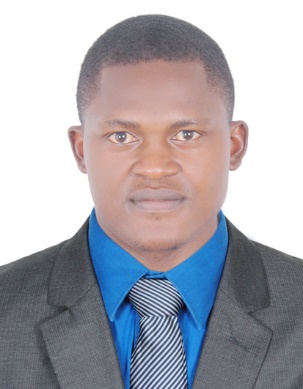 Nationality	:	CameroonianLanguage	:	EnglishSex 		:	MaleDate of Birth	:	02-Apr-1986Visa Status	: 	Visit VisaEmail		:	remi.369559@2freemail.com APPLIED  FOR SECURITY GUARD OBJECTIVEI am a professional and qualified security with experience on the ground. A diligent and responsible worker, I work well in both static and mobile work modes. It is my hope to secure in-house employment with a well-established and respected security contractorContact Address:	PROFESIONAL EXPERIENCE:Worked as a "Security Guard'', DARK Security In Douala-Cameroon,2 years . (2007-2009)Worked as a “SECURITY GUARD” CLASS SECURITY CO. in Cameroon, 1 year. (2009 - 2010)Worked as a "TEACHER ", in Cameroon, 2 years. (2014-2016)EDUCATIONAL  BACKGROUNDDiploma in Teaching  2008Advanced Level (A level)  2004Ordinary Level  (O level)   2003PERSONAL ATTRIBUTE:Well groomed and confident.Having a professional attitude. Possessing a friendly, approachable personality.Smart and presentable appearance.Willing to work shifts, morning, nights etcACHIEVEMENTS:Prevented many small incidents from escalatingHonest  skills in conflict resolution, weapon disablement and crowd controlStrengthSelf-ConfidentHonest & TruthfulADDITIONAL
• Capable of preparing detailed report and record
• Proven record of performing duties efficiently under stressful conditionsPERSONAL SKILLS:Ability to work with minimal supervision Discretion and understanding the need for confidentiality Excellent command over EnglishKeep honest and clean recordsGood manner of approach towards peoplePatient with people of all character Ability to work as a teamSelf-motivated, enthusiastic and result orientedPhysically fit and quick to learn and adapt.RESPONSIBILITIES:Creating a safe and comfortable working environment for employees and visitors.Directing emergency vehicles and other traffic if a major incident occurs.Responding to emergency situations as they arise.Accurately reporting all incidents to senior managers.Preventing and detecting offences on site.Conducting searches of personnel, vehicles and bags etc.Producing written reports.PERSONAL:Well groomed and confident.Having a professional attitude. Possessing a friendly, approachable personality.Smart and presentable appearance.Willing to work shifts, morning, nights etc.DECLARATION:I declare that the information given above is correct to the best of my knowledge. I’m looking forward to get an opportunity to work in your esteemed organization.